GUÍA DE ORIENTACIÓN ¿Qué necesito saber?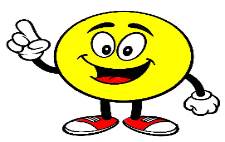 Entonces Identificamos cuando: traemos a la memoria imágenes y experiencias, definiciones o conceptos previamente aprendidos que se relacionan con la situación presentada Cuando se habla de características positivas nos referimos a la forma de ser de una persona La palabra cualidad hace referencia a las características o rasgos que puede tener un objeto, una persona o una situación. EjemploMaría siempre fue muy responsable  I.- Actividad Anota las características positivas que tu identifiques en tu persona 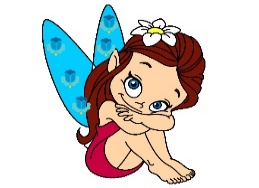 Ejemplo Yo soy una persona muy honrada                                                                   Para reflexionar ¿Para que me sirve identificar mis características positivas? Mencione al menos dos razones ________________________________________________________________________________________________________________________________________________________________Autoevaluación o Reflexión personal sobre la actividad:1.- ¿Qué fue lo más difícil de este trabajo? ¿Por qué?_____________________________________________________________________________________________________________________________________________________________________________________________________________________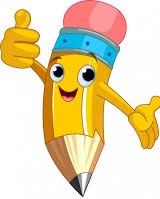 Nombre:Curso: 3°A   Fecha: semana N° 4 ¿QUÉ APRENDEREMOS?¿QUÉ APRENDEREMOS?¿QUÉ APRENDEREMOS?Objetivo (s): Observar, describir y valorar sus características, habilidades y fortalezas (en lo familiar, afectivo, académico y social, entre otros y proponerse acciones concretas para los aspectos que requiera superar. OA 1 Objetivo (s): Observar, describir y valorar sus características, habilidades y fortalezas (en lo familiar, afectivo, académico y social, entre otros y proponerse acciones concretas para los aspectos que requiera superar. OA 1 Objetivo (s): Observar, describir y valorar sus características, habilidades y fortalezas (en lo familiar, afectivo, académico y social, entre otros y proponerse acciones concretas para los aspectos que requiera superar. OA 1 Contenidos:  características personales Contenidos:  características personales Contenidos:  características personales Objetivo de la semana: Identificar señalando características positivas de sí mismos frente a otros. Mediante guía de trabajo.Objetivo de la semana: Identificar señalando características positivas de sí mismos frente a otros. Mediante guía de trabajo.Objetivo de la semana: Identificar señalando características positivas de sí mismos frente a otros. Mediante guía de trabajo.Habilidad: identificar Habilidad: identificar Habilidad: identificar ¿En qué situación me beneficia?¿En qué situación me beneficia?Características Positiva Ejemplo Soy honrada Confían en mi persona Me siento bien conmigo mismaSiga completando usted de acuerdo a sus propias características Cuida tu ortografía ¿En qué situación me beneficia?¿En qué situación me beneficia?Características Positiva__________                                                  ¿En qué situación me beneficia?                                                  ¿En qué situación me beneficia?Características Positiva________